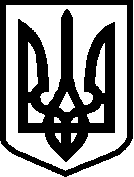 ЗВЯГЕЛЬСЬКА МІСЬКА РАДАРІШЕННЯтридцять шоста сесія						     восьмого  скликання20.07.2023									№ 931Про затвердження Порядку використання земель рекреаційного призначення на території Звягельської міської територіальної громади    Керуючись пунктом 34 частини першої статті 26 Закону України „Про місцеве самоврядування в Україні”, статтями 50, 51, 52 Земельного кодексу України, Лісовим кодексом України, Водним кодексом України, Законом України „Про охорону навколишнього природного середовища”, Законом України „Про екологічну мережу України”, Генеральним планом міста Звягель, затвердженим рішенням міської ради від 11.09.2008 №373, планом зонування міста Звягель, затвердженим рішенням міської ради від 09.07.2009 №519, враховуючи пропозиції постійної комісії міської ради з питань містобудування, архітектури та земельних відносин (Литвин П.М.), міська радаВИРІШИЛА:    1. Затвердити Порядок використання земель рекреаційного призначення на території Звягельської міської територіальної громади (додається).    2. Контроль за виконанням цього рішення покласти на постійну комісію міської ради з питань містобудування, архітектури та земельних відносин.Міський голова							Микола БОРОВЕЦЬ									Додаток									до рішення міської ради									від 20.07.2023 № 931ПОРЯДОКвикористання земель рекреаційного призначення на території Звягельської міської територіальної громади    1. Загальні положення:     1.1. Порядок використання земель рекреаційного призначення на території Звягельської міської територіальної громади (далі - Порядок) встановлює правила використання територій, призначених для організації культурного відпочинку населення, туризму та проведення спортивних заходів.     1.2. Території рекреаційного призначення включають земельні ділянки зелених зон і зелених насаджень міст та інших населених пунктів, навчально-туристських та екологічних стежок, маркованих трас, земельні ділянки, зайняті територіями будинків відпочинку, пансіонатів, об’єктів фізичної культури і спорту, об’єктів для проведення культурно-масових заходів, відпочинку населення, туристичних баз, кемпінгів, яхт-клубів, стаціонарних і наметових туристично-оздоровчих таборів, будинків рибалок і мисливців, дитячих туристичних станцій, дитячих та спортивних таборів, інших аналогічних об’єктів, а також земельні ділянки, надані для дачного будівництва і спорудження інших стаціонарних об’єктів рекреаційного призначення.     1.3. Землі рекреаційного призначення можуть перебувати у державній, комунальній та приватній власності.    1.4. Використання територій рекреаційного призначення здійснюється відповідно до законодавства, затвердженої містобудівної документації і цього Порядку.    2. Загальні правила використання:    Землі рекреаційного призначення використовуються у загальному і спеціальному порядку.    2.1. Загальне використання земель рекреаційного призначення здійснюється громадянами безоплатно для задоволення потреб під час відпочинку, туризму, проведення спортивних та культурно-розважальних заходів.    До земель рекреаційного призначення загального використання належать землі, зайняті парками, скверами, бульварами, спортивними майданчиками, іншими об’єктами рекреаційного призначення.    Загальне використання земель рекреаційного призначення може здійснюватися без їх вилучення у власників або користувачів з дотриманням обмежень, установлених відповідно до закону.    2.2. У порядку спеціального використання землі рекреаційного призначення надаються для розміщення об’єктів рекреаційного призначення (будинків відпочинку, пансіонатів, яхт-клубів, стаціонарних і наметових туристично-оздоровчих таборів, інших аналогічних об’єктів) з метою провадження господарської діяльності, пов’язаної з експлуатацією таких земель, інших природних ресурсів відповідно до їх цільового призначення. Спеціальне використання земель рекреаційного призначення здійснюється за плату.    3. Правила надання земельних ділянок для розміщення об’єктів рекреаційного призначення:    3.1. Земельні ділянки комунальної власності надаються у власність і користування для розміщення об’єктів рекреаційного призначення за рішенням міської ради.    3.2. Розміри земельних ділянок, необхідних для розміщення об’єктів рекреаційного призначення, визначаються виходячи із потреб на підставі затвердженої в установленому порядку проектно-технічної документації та генерального плану забудови населеного пункту або іншої містобудівної документації (у разі розташування такої земельної ділянки в межах населеного пункту), але не менше 0,1 гектара за межами населеного пункту та не менше 0,01 гектара в межах населеного пункту.    4. Основні види цільового використання земель на територіях рекреаційного призначення:    4.1. Будівництво та обслуговування об'єктів рекреаційного призначення.    4.2. Будівництво та обслуговування об'єктів фізичної культури і спорту.    4.3. Індивідуальне дачне будівництво.    4.4. Колективне дачне будівництво.    5. Обмеження прав на використання земель рекреаційного призначення, їх правовий режим:    У разі псування, забруднення, пошкодження, виснаження та інших факторів, які впливають на погіршення екологічного стану на землях рекреаційного призначення, що зумовлене непридатністю їх до використання за призначенням, у разі виникнення загрози життю та здоров’ю громадян, які ними користуються, органи виконавчої влади або органи місцевого самоврядування можуть обмежити право на використання земель рекреаційного призначення в обсязі, передбаченому законом або договором, шляхом встановлення заборони на:    1) передачу в оренду (суборенду), а також зміну цільового призначення земельної ділянки, її ландшафту;    2) провадження окремих видів господарської та іншої діяльності, зокрема спорудження будь-яких будівель та інших об’єктів, не пов’язаних з експлуатаційним режимом таких земельних ділянок;    3) скидання дренажно-скидних та стічних вод;    4) облаштування стоянок автомобілів, пунктів їх обслуговування (ремонт, миття тощо);    5) влаштування вигребів (накопичувачів) стічних вод, полігонів рідких і твердих відходів, полів фільтрації та інших споруд;    6) влаштування звалищ, гноєсховищ, кладовищ, скотомогильників, а також накопичувачів рідких і твердих відходів виробництва, інших відходів, що призводять до забруднення водойм, ґрунту, ґрунтових вод, повітря;    7) здійснення промислової вирубки зелених насаджень, а також будь-яке інше використання земельних ділянок і водойм, що може призвести до погіршення їх природних факторів;    8) будівництво підприємств, установ і організацій, діяльність яких може негативно впливати на ландшафтно-кліматичні умови, стан повітря, ґрунту та вод земель рекреаційного призначення;       9) заборона на право викупу земельної ділянки до введення об’єкта будівництва в експлуатацію.    6. Плата за користування земельними ділянками рекреаційного призначення встановлюється відповідно до Податкового кодексу України, Порядку встановлення ставок і пільг зі сплати земельного податку та розміру орендної плати за землю, затвердженого рішенням Звягельської міської ради.    7. Відповідальність за порушення режиму земель рекреаційного призначення:    7.1. Особи, винні в порушенні режиму земель рекреаційного призначення, несуть відповідальність згідно із законом.    7.2. Притягнення до відповідальності осіб, винних у порушенні режиму земель рекреаційного призначення, не звільняє їх від відшкодування заподіяної шкоди.    7.3. Шкода, заподіяна внаслідок порушення режиму земель рекреаційного призначення, підлягає відшкодуванню в повному обсязі.    8. Заключні положення:   8.1. У разі виникнення розбіжностей норм Порядку з чинним законодавством до приведення їх у відповідність, діють норми чинного законодавства України та містобудівної документації на місцевому рівні. Зміни і доповнення до Порядку вносяться на черговій сесії міської ради.Секретар міської ради						Оксана ГВОЗДЕНКО